Research Uptake Checklist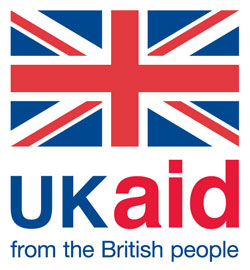 QuestionY/NCommentsStakeholder engagement	Stakeholder engagement	Stakeholder engagement	Is there a plan to map relevant stakeholders?Will the research design take into consideration the needs of end users?Are there plans for on-going engagement with stakeholders throughout the programme?Are there plans to facilitate evidence-informed discussions?Capacity BuildingCapacity BuildingCapacity BuildingWill an assessment of internal capacity to carry out and communicate research be done?Will an assessment of external capacity to make use of research results be done?Is the mix of capacity building approaches proposed appropriate?Does the programme team have the capacity to implement their capacity building strategy? CommunicatingCommunicatingCommunicatingAre there plans to carry out research synthesis during the inception phase and/or later?Is the programme team aware of DFID’s open and enhanced access policy?Will outputs be published in peer review journals?Is there a plan to package and communicate findings to non-specialist audiences?Monitoring and EvaluationMonitoring and EvaluationMonitoring and EvaluationIs research uptake appropriately reflected in the framework for results/logframe?Is there a strategy for gathering and recording data on research uptake?Is there an appropriate evaluation strategy? Is sufficient resource allocated to monitoring and evaluation?Is there a strategy for sharing learning on research uptake?